Проект «Дикие животные и птицы зимой»Тема: «Зимовье зверей»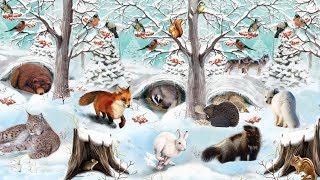 Паспорт проектаТема «Зимовье зверей»Цель проекта: развитие познавательных и творческих способностей в процессе разработки проекта «Зимовье зверей (жизнь диких животных наших лесов зимой)».Задачи проекта: Систематизировать знания детей о среде обитания, повадках, питании зверей в зимнем лесу.Обогатить словарь детей качественными прилагательными, глаголами.Развивать познавательный интерес.Вызвать интерес детей к явлениям природы; формировать заботливое отношение к животным, окружающей природе.Вид проекта: исследовательский- творческий.Сроки реализации проекта: одна неделя .Участники проекта: воспитатель, дети средней группы, родители.Нормативно–правовые документы, регулирующие реализацию проекта: Федеральный уровень.Закон Российской Федерации «Об образовании».Санитарно-эпидемиологические требования к устройству, содержанию и организации режима работы в дошкольных организациях. Санитарно-эпидемиологические правила и нормативы СанПиН 2.4.1.2660-10.Типовое положение о дошкольном образовательном учреждении, утвержденное Постановлением правительства РФ от 12 сентября 2008 года № 666.Приказ Министерства образования и науки РФ от 23 ноября 2009 года № 655 «Об утверждении и введении федеральных государственных требований к структуре основной общеобразовательной программы дошкольного образования.Письмо Министерства образования и науки РФ от 21 октября 2010 года № 03-248 «О разработке основной общеобразовательной программы дошкольного образования».Результаты реализации проекта: у детей дошкольного возраста будут сформированы: • знания о диких животных родного края;• умения узнавать по описанию;• умения знать среду обитания;• осознание приносимой пользы диких животных;2) будет создана соответствующая предметно-развивающая среда; 3) повысится активность родителей в совместной творческой деятельности.Проблемные вопросы, решаемые в ходе проекта:Кто живет в лесу?Как зимуют дикие животные?ВведениеАктуальность данного проекта обусловлена тем, что одна из задач, которая стоит перед воспитателем – это заложить первые ориентиры в мире животных, как живых существ, обеспечить первоначальное понимание связи их в природе. Мир животных разнообразен и привлекателен для детей. Чуткость, любовь к животным, ко всему живому нужно воспитывать с детства. Впечатления о родной природе, полученные в детстве оставляют неизгладимый след в душе ребенка, а иногда определяют интересы и симпатии человека на всю жизнь. Животные становятся такой же неотъемлемой частью детства, как и любимые игрушки. Знакомство с животными дают большой запас представлений об их особенностях, повадках, пробуждает интерес, любознательность, любовь к животным.Содержание проектаПлан работы с родителями:- Ознакомительная консультация для родителей относительно назначения проекта (Письмо родителям). (Приложение 1)- Консультация «Домашнее задание. Дикие животные наших лесов». (Приложение 2)• Помощь родителей в подборке стихов, загадок, книг о лесных животных• Помощь в изготовлении атрибуты к подвижным играм• Разучивание стихотворений с детьми, участвующих в открытом просмотре.Этапы проекта1. Постановка проблемы, определение цели и задач исследовательской работы. В ходе проводимых занятий с детьми, бесед с родителями, просмотра телепередач, чтения литературы, игр, совместно с детьми поставили проблему: «Как живут звери зимой в лесу?». Была выдвинута гипотеза: «Некоторые животные спят, а некоторые животные живут в лесу в своих домиках». В соответствие с проблемой и гипотезой исследования вместе с детьми поставили задачи дальнейшего исследования проблемы:Познакомиться с животными, живущими в нашем лесу.Узнать, как они пережидают зиму, чем питаются.2. Организация исследования в рамках проекта.•	НОД.•	Беседа.•	Чтение художественной литературы (сказки, загадки, рассказы).•	Дидактические игры;•	Подвижные игры;•	Рассматривание энциклопедий, наглядно-иллюстративного материала. •	Творческо-продуктивная деятельность (рисование, аппликация, лепка).3. Презентация результатов исследовательской деятельности.Открытая НОД.Организация исследования в рамках проекта реализовывалось в ходе следующих мероприятий для детей:НОДРассказ воспитателя о диких животных«В зимнем лесу»«Как животные готовятся к зиме».ПрезентацияЧтение художественной литературы: «У страха глаза велики», русская народная сказка. А. Прокопьев «Белка»;«Сказка про храброго Зайца – длинные уши», С. Козлов;Т. А. Шорыгина «Какие звери в лесу»;В. Бианки «Холодно в лесу, холодно»;Н. Сладко «Как медведь сам себя напугал»Русская народная сказка «Два жадных медвежонка»Русская народная сказка «Лисичка-сестричка и серый волк».Г. Скребицкий. «Волчьи хитрости».В. Бианки «Как звери готовятся к зиме»Дидактические игры:«Кто где живет?»;«У кого какое жилище?»;«Чья мама?»;«Угадай, кто я?»;«Чей след»;«Животные в зимнем лесу» макет;«Собери картинку»;Лабиринт «Чей дом?»;«Чья шубка?»«Чей хвост?»Подвижные игры ежедневно:«У медведя во бору»;«Птицы и лиса»;«Зарядка зверей»;«Зайка беленький сидит»;«Лиса в курятнике»;«Волк и зайцы»;«Белкин дом».Рассматривание ежедневно энциклопедий, наглядно-иллюстративного материала:«Животный мир Земли». Учебник для малышей В. Степанов;«Животный мир России». Учебник для малышей В. Степанов;«Медведи и их родственники». Б. Стоунхауз;«Волчья стая». Жизнь леса. Твоя первая энциклопедия.«Лесные убежища». Иллюстрация.«Гиганты леса». Иллюстрация.«Медвежья семья». Иллюстрация.«Лисица и ее семья». Иллюстрация.«Большая книга животных». Энциклопедия.Творческо-продуктивная деятельности (рисование, аппликация, лепка):«Зайчик зимой» лепка;«Дикие животные в зимнем лесу» раскрашивание раскрасок;«Зимний лес», рисование;«Кормушка и домик для птиц» ручной труд.Театр:Драматизация сказки «Рукавичка».Настольный театр «Заюшкина избушка».Театр куклы-ходилки «Зимовье зверей».Содержание этапов проектаПрезентация проекта:Итоговая НОД «Дикие животные и птицы зимой»(Приложение№ 11)Вывод:Таким образом, в результате проведенной работы дети получили много новой информации о животных, которые зимуют в наших лесах. Узнали о жизни животных, их различиях, повадках, об особенностях обитания в зимний период. Узнали, чем можно подкармливать животных. Развивающая среда группы пополнилась литературой, стихотворениями, иллюстрациями, рассказами и загадками о диких животных, дидактическими играми: «Чей след?», «Чья шубка?», «Чей хвост?»; макетами: «Дикие животные зимой», «Покормите птиц зимой», «Каких птиц видели на прогулке?»; театром «Зимовье зверей», «Рукавичка»; костюм Старичок - Лесовичок.В ходе реализации проекта ярко проявилась такая форма работы, как совместная, партнерская деятельность воспитателей, детей и родителей. Родители получили немаловажный опыт, который позволяет помочь детям успешно адаптироваться к новым федеральным государственным требованиям в процессе подготовки к обучению в школе.ЗаключениеПо окончании проекта уровень знаний детей о диких животных повысился. Проект способствовал расширению и углублению представлений детей о животных, повышению у них познавательного интереса.Перспектива: в дальнейшем у детей должно сложиться представление о роли человека в заботе о животных, дети уже узнали кто такой егерь и должны узнать, что такое заповедник.Приложение№ 3Комплекс утренней гимнастики с элементами дыхательной «Дикие животные».Вводная частьХодьба обычная в прямом направлении, на носочках. Бег трусцой друг за другом, с выбрасыванием прямых ног вперед. Ходьба обычная. Построение в три колонны. Основная часть.Упражнение «Ловкая лиса»И. П.: основная стойка. 1 – наклонить голову вправо, руки на пояс. 2 – вернуться в исходное положение. З – наклонить голову влево, руки на пояс.4 - вернуться в исходное положение. 6 раз. Упражнение «Шустрый заяц»И. п.: стоя, ноги на ширине плеч, руки вверх.1-наклон вперед, коснуться руками пяток с внутренней стороны. 2- вернуться в и. п. 7 раз. Указания детям «При наклонах в коленях не сгибать»Упражнение «Быстрый волк»И. п.: основная стойка, руки на поясе. 1 – поднять правую ногу вперед. 2- махом отвести правую ногу назад. 3- снова поднять вперед правую ногу. 4 – вернуться в и. п. Повторить действия другой ногой. Повторить 4 раза. Упражнение «Полюбуемся зверями»И. П.: ноги вместе, руки опущены. Сделать вдох носом. На выдохе протяжно тянуть: «м-м-м», одновременно постукивая пальцем по крыльям носа. Повторить 6 раз. Упражнение «Ловкая лисица»И. п.: стоя на коленях и ладошках, голова приподнята. 1-2- выгнуть спину, опустить голову. 3-4- вернуться в и. п. Повторить 6 раз. Указания детям: «Сильно выгибайте спину».Упражнение «Неуклюжий медведь»И. п.: лежа на спине, руки вдоль туловища. 1 – повернуться на правый бок, прижать ноги к животу. 2- вернуться в и. п. 3- повернуться на левый бок, прижать ноги к животу. 4 – вернуться в и. п. 4 раза. Указания детям: «Сильно прижимайте ноги к животу».Упражнение «Мы рады зверям»И. п.: основная стойка. Подскоки на месте с ноги на ногу. Чередовать с ходьбой. Повторить 3 раза по 20 подскоков. Заключительная часть. Перестроение в колонну по одному. Бег за направляющим в быстром темпе по кругу (20сек.).Ходьба обычная (30сек.).Приложение № 4Физкультминутка «Звериная зарядка»Раз — присядка, Два — прыжок. Это заячья зарядка. А лисята как проснуться (кулачками потереть глаза) Любят долго потянуться (потянуться) Обязательно зевнуть (зевнуть, прикрывая рот ладошкой) Ну и хвостиком вильнуть (движение бедрами в стороны) А волчата спинку выгнуть (прогнуться в спине вперед) И легонечко подпрыгнуть (легкий прыжок вверх) Ну, а мишка косолапый (руки согнуты в локтях, ладошки соединены ниже пояса) Широко расставив лапы (ноги на ширине плеч) То одну, то обе вместе (переступание с ноги на ногу) Долго топчется на месте (раскачивание туловища в стороны) А кому зарядки мало — Начинает все сначала! (развести руки в стороны на уровне пояса ладонями вверх).Приложение № 91.«Чьи следы?»2.Рассматривание иллюстраций к художественной литературе о диких животных 3.Дидактическая игра «Чей хвост?»4.Игра с макетом «Дикие животные в лесу»5.Дидактическая игра «Чья шубка?»6.Итог НОД макет «Покормите птиц зимой!»7.Макет «Каких птиц видели на прогулке?»	Приложение № 6Пальчиковая игра «Встреча в лесу»Поочередно загибать пальчики, начиная с большого пальца. - Мальчик с пальчик, Где ты был? (Четыре раза сгибать большой палец левой руки.) -Долго по лесу бродил! (Четыре раза сгибать большой палец правой руки.) Встретил я медведя, волка, Зайку, ежика в иголках. (Большой палец правой руки поочередно соприкасается с остальными пальцами.)Встретил белочку, синичку,Встретил лося и лисичку. Всем подарки подарил, Всяк меня благодарил. (четыре пальца последовательно сгибаются – кланяются.) Упражнения для языкаБелочка собирает грибы. Грибы на короткой и длинной ножках. Открывать и закрывать рот, не опуская язык. Белочка цокает. Щелкать языком, изменяя форму рта. Издавать высокие и низкие щелчки, обращая внимание на изменения звука. Мишка слизывает мед. Облизать сначала только верхнюю губу (язык чашечкой, затем облизать верхнюю и нижнюю губы. Приложение №7Конспект непосредственно образовательной деятельности лепка в средней группе "Зайчик зимой"Цели:Творчество: Упражнять в умении делить пластилин на части, скатывать, примазывать детали, передавать характерные особенности строения зайчика, пропорции.Познание: Уточнить, что заяц - дикое животное. Зимой меняет серую шубку на белую.Коммуникация: Развивать речь, запомнить слова игры "Зайка белый умывается".Социализация: Воспитывать настойчивость к достижению цели. Расширить знания детей о диких животных. Поощрять личное творческое начало.Здоровье сберегающие: Физминутка, подвижная игра "Зайка белый умывается".Материал: Картины из серии "Дикие животные", шапочка зайчика для игры, полянка снежная с елочкой. Стихотворение иллюстрированное А.Барто "Дело было в январе". Образец игрушки зайчика, белый пластилин, салфетки, дощечки, вода.Ход занятия:I. Воспитатель предлагает назвать животных, которые живут в лесу, просит отгадать загадку:По лесочку прыг - прыг,По снежочку тык - тык. (заяц).II. Рассматривают игрушку зайчика, картину с изображением зайцев, характерные особенности строения животного, показывает детям последовательность лепки: размягчение пластилина, деление пластилина на части, как лепить (раскатывание, скатывание, расплющивание, примазывание).III. Пальчиковая гимнастика:- Под высокою сосной сидит заинька косой- Под другою сосной сидит заинька другой.IV. Самостоятельная работа. Помощь воспитателя.V. Создать лесную поляну, обыграть поделки.VI. Подвижная игра "Зайка белый умывается".Зайка белый умывается,Видно, в гости собирается.Вымыл ухо, вытер сухо,Вымыл хвостик и попрыгал в гости.VII. Итог занятия. Полюбоваться зайчикам на полянке.Приложение № 8Опыт «Как звери готовят шубку к зиме»Цель. Выявить зависимость изменений в животных от изменений в неживой природе. Материал. Кусочки плотного и редкого меха, рукавички из теплой и тонкой ткани и меховые, кора деревьев. Ход:Дети наблюдают за одеждой прохожих и определяют, что она становится теплее. Выясняют, что делать животным, чтобы не замерзнуть. Дети представляют, что рука- это «заяц», и выбирают ему шубку на лето и на зиму (рукавички). Воспитатель предлагает детям сравнивать ощущения обеих рук. Взрослый выясняет, какую бы шубку дети хотели на зиму, какие шубки нужны зверям зимой (теплые, плотные, пушистые, с длинным мехом). Воспитатель: что делать зверям, которым нужны зимой теплые шубки? Дети: отрастить новую, пушистую. Рассматривают старый и новый мех. Выясняют, какую из них лиса могла бы носить летом, какую зимой. Воспитатель: откуда зимой у зверей появляются новые шубки и куда исчезают весной? Взрослый подводит детей к пониманию того. Как звери «развешивают» в лесу зимние шубы (проводит старым мехом по коре дерева, на ней остаются полоски).Приложение № 5Сценарий сказки «Зимовье зверей»Звучит музыка «Приходите в гости к нам»Рассказчик:Внимание, внимание!Всех прошу затаить дыхание,На радость всем и удивление,Мы начинаем представление!Жил –был бык,Бык как бык,Ходил гулять по полям, по лугам.Ел травущку-муравущку,Ходил на водопой.В общем жил не тужил.Бык:Вот и лето прошло,Осень наступила.Стало холодать,где теперь тепла искать (отошел в сторону)(ПОДХОДЯТ ДРУГ К ДРУГУ)Бык:-Здравствуй баран!-Здравствуй бык!- Куда идешь?-От зимы лета искать!Пойдем вместеБык и Баран:-Здравствуй свинка!-Здравствуйте!-Куда идешь?-От зимы лето ищу,-Пошли с нами!ВЫХОД ГУСЯ И ПЕТУХА. Бык, Баран и Свинка:-Здравствуйте, куда идете?От зимы лета искать!Пошли с нами!ВЬЮГА. музыка №6Бык.Братцы, время наступает холодное,О зиме подумать надо!Баран.- у меня шуба теплая.Свинка.- для меня хоть какие морозы, зароюсь в землю и мне тепло!Гусь и Петух (одновременно)- А Я сяду на середине ели, одно крыло постелю, другим накроюсь!-разве и у меня своих крыльев нет! (Все побрели кто куда)БЫК ВЗЯЛСЯ ДОМ СТРОИТЬБык.- Ну ладно буду один дом строить (взял инструменты, бил колотил да выстроил)Бык.Вот и славный дом готов!Не почем морозец лютый,В доме мне тепло уютно (зашел в дом)ВЬЮГА ВСЕ ЗАДРОЖАЛИ.Баран, Свинка, Гусь, Петух. (идут дрожат, стучат в дверь)-Очень холодно хочется погреется! Пусти бык погреется!Бык: Кто там?-Не пущу, у тебя шуба теплая-показывает на петухаА ты в землю зароешься, и так перезимуешь! (на свинку)У вас же крылышки есть, на одно ляжете, другим прикроетесь, вот и тепло Вам!Баран, Свинка, Гусь, Петух:-Пусти, а то совсем замерзнем!Бык:Жалко мне вас, заходите!Разказчик:Пожалел бык своих друзей и впустил в свой дом жить!Дружно, весело живут,Вместе все в одной избушке.Пироги пекут, да песни распеваютНО УСЛЫШАЛА ИХ ЛИСА И ЗАТЕЯЛА НЕ ДОБРОЕВЫХОД: ЛИСЫ, ВОЛКА И МЕДВЕДЯЛиса:-здравствуйте любезные куманьки!Волк и Медведь:-Здравствуй лиса!Лиса:-Нашла Я для Вас еду, для тебя медведь (шепчет на ухо) быка, для тебя волк –Барана, а для себя Петушка (гладит себя по животу)Медведь:Ох, хорошо кума, мы тебе этого никогда не забудем!(идут к домику)Лиса:Вот и домик! Большой бык тебя ждет Миша, иди к дому первый!(Медведь подходит к дому, а из дома как бык выскочит, рога растопырив! Медведь зашел с другой стороны дома, на него баран с рогами как выскочит! Да петух как в лоб клюнет)Медведь:Чтобы не было нам худо поскорей бежим отсюда!(убежали)Звучит музыка начала№1Рассказчик:С той поры спокойны звери,Не стучаться злые звери.Всем друзьям напомнить нужно,От беды спасает дружба!ПЕСНЯ «ДРУЗЕЙ»Приложение №10Драматизация сказки «Рукавичка»Основные цели и задачи драматизации:Совершенствовать умение передавать эмоциональное состояние героев сказки мимикой, жестами, интонацией.Учить имитировать характерные действия персонажей сказки, сопровождая речью.Вызывать желание детей играть роли в масках и костюмах, выступать перед своими сверстниками.Развивать речь, интонацию, мышление.Воспитывать дружеские отношения, умение действовать согласованно.Список используемой литературы1. Краснощекова Н. В. Сюжетно-ролевые игры для детей дошкольного возраста. – ИЗД. 5-е, - Ростов Н/Д: Феникс, 2010 -251с. 2. Бизикова О. А. Развитие диалогической речи дошкольников в игре. – М.; Издательство «Скрипторий 2003», 2008.3. Дыбина О. В., Рахманова Н. П. Щетинина В. В. Неизведанное рядом: занимательные опыты и эксперименты для дошкольников. М.: ТЦ СФЕРА, 2004.4. Пожиленко Е. А. Артикуляционная гимнастика. Методические рекомендации по развитию моторики. Дыхания и голоса у детей дошкольного возраста. – СПб. 6 КАРО. 2007.5. Программа «От рождения до школы» Примерная общеобразовательная программа дошкольного образования / под. Редакцией Н. Е. Вераксы, Т. С. Комарово, М. А. Васильевой. -3-е издание, испр. И доп. -М.: МОЗАИКА-СИНТЕЗ, 2012.6. Комплексные занятия по программе «От рождения до школы» под редакцией Н. Е. Вераксы, Т. С. Комаровой, М. А. Васильевой. Старшая группа / авт. сост. Н. В. Лободина. – Волгоград: Учитель, 2012.7. Интернет источник: http://kladraz.ru/blogs/lyudmila-pavlovna-baskakova/konspekt-nod-dikie-zhivotnye-zimoi.html.Сроки реализацииОбразовательная областьЗадачиПонедельник18.12.20171. Чтение Т. А. Шорыгина «Какие звери в лесу»; А. Прокопьев «Белка».2.Рассматривание картинок с изображением диких животных.3.Подвижная игра «У медведя во бору»4.Чтение сказки «Лисичка-сестричка и серый волк»5. Свободная деятельность настольный театр «Заюшкина избушка».1. Развивать интерес детей к жизни диких животных в зимнее время года.2. Напомнить детям, какие животные называются дикими?3. Учим детей имитировать движения медведя, побуждаем к проговариванию слов.4. Познакомить детей с новой сказкой.Вторник19.12.20171. Беседа «Кто живёт в лесу».Просмотр презентации.2. Загадывание загадок о диких животных.3. Дидактическая игра «Кто, где живет?», Макет «Дикие животные зимой» (Приложение № 9)4. «Птицы и лиса», «Зарядка зверей».5. Дидактические игры: «Чья шубка?», «Чей хвост?» (Приложение № 9)1. Дать первоначальное представление об обитателях леса. Учить различать животных по внешним признакам. Вызвать интерес к их жизни, чуткое 2.Учить отгадывать загадки, закрепить характерные особенности диких животных. Их внешний вид, особенности образа жизни.3. Дать детям представление о том, где живут дикие животные, как называется их жилище. (Берлога, нора, дупло….)4. Учим детей имитировать движения, побуждаем к проговариванию слов.Среда20.12.20171.НОД Лепка «Зайчик зимой» (Приложение № 7)2.Дидактическая игра «Чей след?» (Приложение №9)3.Чтение худ. литературы Г. Скребицкий. «Волчьи хитрости».4.Опыт «Как звери готовят шубку к зиме» (Приложение № 8)5. Показ театр куклы-ходилки «Зимовье зверей» (Приложение № 5)1.Учить рассматривать скульптуру малой формы, выделять основные части, характерные признаки (маленький хвост, длинные уши), лепить предмет по частям, делить столбик пополам и сплющивать.2.Учить детей по следам оставленными на снегу определять дикое животное.3.Знакомства с новым произведением.4. Выявить зависимость изменений в животных от изменений в неживой природе. Четверг21.12.20171. Чтение худ. литературы В. Бианки «Как звери готовятся к зиме» беседа по содержанию рассказа;2. Раскрашивание раскрасок дикие животные.3.Дидактическая игра «Скажи ласково», «Назови семью»4.Драматизация сказки «Рукавичка» (Приложение № 10)1.Познакомить детей с произведением.Дать детям представление о том, что в лесу живут разные животные и что зима – для всех трудное время года, что звери по разному приспособлены к жизни в это время.2.Учить детей узнавать диких животных, во время закрашивания выделять их характерные  особенности.3. Учить образовывать слова с суффиксами уменьшительности, ласкательными.Пятница22.12.20171.Открытая НОД – «Дикие животные и птицы зимой» (Приложение № 11)2.Настольно – печатные игры «Чей детеныш?», театр «Три медведя», домино «Лесные жители». (Приложение № 9)3.Чтение художественной литературы. Сказка «Два жадных медвежонка»1.Продолжать знакомить детей с дикими животными и птицами, уточнить имеющиеся представления детей о жизни диких животных в лесу зимой.2. Познакомить детей с детенышами диких животных, учить правильно их называть, закрепить обобщающее понятие «дикие животные»3.Знакомство с новой сказкой. Беседа по содержанию.Вызвать интерес у детей к совместной деятельности с родителями